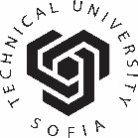    1000 Sofia, ”Kl. Ohridski” № 8                                                            TU-Sofia, FCST, Block 1, room 1322-АDIPLOMA THESIS ASSIGNMENTMASTER degree on COMPUTER SCIENCES AND ENGINEERINGStudent:                Student:                Student:                Student:                Student:                /First name, Surname, Last name; Fac. №;  Address; Phone; Е-mail/                         Signature: ...................../First name, Surname, Last name; Fac. №;  Address; Phone; Е-mail/                         Signature: ...................../First name, Surname, Last name; Fac. №;  Address; Phone; Е-mail/                         Signature: ...................../First name, Surname, Last name; Fac. №;  Address; Phone; Е-mail/                         Signature: ...................../First name, Surname, Last name; Fac. №;  Address; Phone; Е-mail/                         Signature: .....................Thesis Title:         Thesis Title:         Thesis Title:         Thesis Title:         Thesis Title:         Release Date:       Release Date:       Release Date:       Submission Deadline:       Submission Deadline:       Output Settings: Output Settings: Output Settings: Output Settings: Output Settings: Thesis Contents:Thesis Contents:Thesis Contents:Thesis Contents:Thesis Contents:Experimental Work: Experimental Work: Experimental Work: Experimental Work: Experimental Work:      Advisor: ........................................     Advisor: ........................................     Advisor: ........................................               Supervisor: .........................................               Supervisor: .........................................  /       //       /                                     Head of Department of Computer Systems: .........................................                                     Head of Department of Computer Systems: .........................................                                     Head of Department of Computer Systems: .........................................                                     Head of Department of Computer Systems: .........................................                                     Head of Department of Computer Systems: .........................................                                                                                                                     /Prof. PhD M. Lazarova/                                                                                                                     /Prof. PhD M. Lazarova/                                                                                                                     /Prof. PhD M. Lazarova/                                                                                                                     /Prof. PhD M. Lazarova/                                                                                                                     /Prof. PhD M. Lazarova/